 Community College     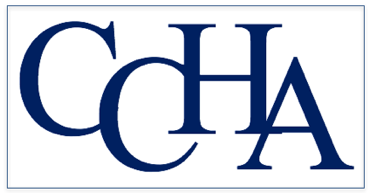  Humanities AssociationA digital version of this form can be completed on our website: www.cchumanties.org. Please fill out the following form and mail it, along with a check for the necessary amount, to the address at the bottom of this page. Questions can be sent to 2017CCHA@Gmail.com. Name (with prefix): ___________________________________________________________________Title(s): _____________________________________________________________________________Discipline(s)/Field(s): _________________________________________________________________Institution Name: ____________________________________________________________________Institution Address: __________________________________________________________________City: _____________________     State: ___________________     Zip Code: ____________________Email(s): ____________________________________________________________________________Office Phone: _______________    Other Phone ( Home or  Mobile): _______________Name to appear on badge: _____________________________________________________________For New and Renewing Members ONLY: Desired Username for Website: ______________________Vegetarian Meals?:  Yes  -OR-   No (Please be sure to select one.)FOR NEW AND RENEWING MEMBERS: All prices include $50 Annual Membership DuesFOR EXISTING MEMBERS:Special Instructions or Notes for CCHA:__________________________________________________Early Reg. is on or before 5/31General Reg. is on or before 10/20Late Registration is after 10/20 Early-Bird General ($285) General ($325) Late General ($375) Early-Bird Liaisons ($238) General Liaisons ($270) Late Liaisons ($310) Early Adj./Emeri./Stu. ($245) General Adj./Emeri./Stu. ($295) Late Adj./Emeri./Stu. ($345)  One Day Only ($175) Bring Fri. Lunch Guest? ($50)  Bring Sat. Lunch Guest? ($50) Bring Reception Guest? ($30)*(Reception is Thursday Evening) Early-Bird General ($235) General ($275) Late General ($325) Early-Bird Liaisons ($188) General Liaisons ($220) Late Liaisons ($260) Early Adj./Emeri./Stu. ($220) General Adj./Emeri./Stu. ($220) Late Adj./Emeri./Stu. ($220)  One Day Only ($125) Bring Fri. Lunch Guest? ($50) Bring Sat. Lunch Guest? ($50) Bring Reception Guest? ($30)*(Reception is Thursday Evening)Address: CCHA c/o Community College of Baltimore County                 7201 Rossville Blvd., Baltimore, MD, 21237Please Make Checks Payable to:“Community College Humanities Association” 